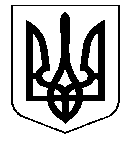 УКРАЇНАНОСІВСЬКА  МІСЬКА  РАДАНОСІВСЬКОГО  РАЙОНУ ЧЕРНІГІВСЬКОЇ  ОБЛАСТІВИКОНАВЧИЙ  КОМІТЕТР І Ш Е Н Н Я28   листопада  2017 року	м. Носівка	№  349Про виявлення та взяття на облік відумерлої спадщини	Відповідно до  підпункту 9   пункту «б»  статті 30  Закону України "Про місцеве самоврядування в Україні", статті 1277 Цивільного Кодексу України,  вимог постанови Кабінету Міністрів  України від 17 жовтня 2013 року № 868 «Про затвердження Порядку державної реєстрації прав на нерухоме майно  та їх обтяжень», з метою встановлення  власників нерухомого майна  або їх відсутність, виконавчий комітет міської ради вирішив:1. Затвердити акт обстеження № 2 від 10.07.2017 року  про виявлення безхазяйного майна.2. Доручити відділу житлово-комунального господарства та благоустрою виконавчого апарату міської ради:2.1. Звернутись до Центру надання адміністративних послуг Носівської райдержадміністрації про взяття на облік відумерлої спадщини, що знаходиться за адресою: вул. Успенська, 8, село  Володькова Дівиця, Носівський район, Чернігівська область.  2.2.  Подати  в районну газету «Носівські вісті»  оголошення про  взяття на   облік  відумерлої спадщини,  що  знаходиться  за  адресою:       вул. Успенська, 8, село Володькова Дівиця, Носівський район, Чернігівська область.  3.  Контроль за виконанням рішення покласти на заступника міського голови з питань житлово – комунального господарства Сичова О.В.Перший заступник   міського голови                                                                      О.В. Яловський